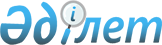 О внесении изменений в решение районного маслихата от 24 декабря 2014 года № 36/2 "О районном бюджете на 2015-2017 годы"
					
			С истёкшим сроком
			
			
		
					Решение Шиелийского районного маслихата Кызылординской области от 09 июля 2015 года № 42/3. Зарегистрировано Департаментом юстиции Кызылординской области 15 июля 2015 года № 5056. Прекращено действие в связи с истечением срока      В соответствии с кодексом Республики Казахстан от 4 декабря 2008 года "Бюджетный кодекс Республики Казахстан", подпунктом 1) пункта 1 статьи 6 Закона Республики Казахстан от 23 января 2001 года "О местном государственном управлении и самоуправлении в Республике Казахстан", Шиелийский районный маслихат РЕШИЛ:

       Внести в решение районного маслихата от 24 декабря 2014 года № 36/2 "О районном бюджете на 2015-2017 годы" (зарегистрировано в Реестре государственной регистрации нормативных правовых актов за номером 4839 от 09 января 2015 года, опубликовано в газете "Өскен Өңір" от 21 января 2015 года) следующие изменения:

      подпункты 1), 2), 5), 6) пункта 1 изложить в новой редакции:

      "1) доходы - 9 354 466 тысяч тенге, в том числе:

      налоговым поступлениям - 2 072 926 тысяч тенге;

      неналоговым поступлениям - 10 831 тысяч тенге;

      поступлениям от продажи основного капитала - 26 083 тысяч тенге;

      поступлениям трансфертов - 7 244 626 тысяч тенге;

      2) затраты - 9 531 596,3 тысяч тенге";

      подпункты 5), 6) пункта 1 изложить в новой редакции:

      "5) дефицит (профицит) бюджета - - 275 868,3 тысяч тенге;

      6) финансирование дефицита (использование профицита) бюджета - 275 868,3 тысяч тенге;

      поступления займов - 130 812;

      погашение займов - 32 074;

      используемые остатки бюджетных средств - 77 130,3 тысяч тенге".

      приложение 1 к указанному решению изложить в новой редакции согласно приложению 1 к настоящему решению.

      приложение 4 к указанному решению изложить в новой редакции согласно приложению 2 к настоящему решению.

      приложение 7 к указанному решению изложить в новой редакции согласно приложению 3 к настоящему решению.

       Настоящее решение вводится в действие со дня его первого официального опубликования и распространяется на отношения, возникшие с 1 января 2015 года.

 Районный бюджет на 2015 год Расходы аппарат акима района в городе, города районного значения, поселка, села, сельского округов на 2015 год Список бюджетных программ развития Районный бюджет на 2015-2017 годы.
					© 2012. РГП на ПХВ «Институт законодательства и правовой информации Республики Казахстан» Министерства юстиции Республики Казахстан
				
      Председатель сессии

Секретарь

      районного маслихата

районного маслихата

      П. Архабаев

А. Оразбекулы
Приложение 1
к решению 42 сессии Шиелийского районного маслихата
от "09" июля 2015 года № 42/3 Приложение 1
к решению 36 сессии Шиелийского районного маслихата
от "24" декабря 2014 года № 36/2Категория

Категория

Категория

Категория

Сумма, тысяч тенге

Класс

Класс

Класс

Сумма, тысяч тенге

Подкласс

Подкласс

Сумма, тысяч тенге

Наименование

Сумма, тысяч тенге

1.Доходы

9354466

1

Налоговые поступления

2072926

01

Подоходный налог

758740

2

Индивидуальный подоходный налог

758740

03

Социальный налог

735037

1

Социальный налог

735037

04

Hалоги на собственность

536140

1

Hалоги на имущество

453655

3

Земельный налог

9062

4

Hалог на транспортные средства

71791

5

Единый земельный налог

1632

05

Внутренние налоги на товары, работы и услуги

29750

2

Акцизы

7160

3

Поступления за использование природных и других ресурсов

4240

4

Сборы за ведение предпринимательской и профессиональной деятельности

17150

5

Налог на игорный бизнес

1200

07

Прочие налоги

780

1

Прочие налоги

780

08

Обязательные платежи, взимаемые за совершение юридически значимых действий и (или) выдачу документов уполномоченными на то государственными органами или должностными лицами

12479

1

Государственная пошлина

12479

2

Неналоговые поступления

10831

01

Доходы от государственной собственности

1064

5

Доходы от аренды имущества, находящегося в государственной собственности

1000

7

Вознаграждения по кредитам, выданным из государственного бюджета

64

04

Штрафы, пени, санкции, взыскания, налагаемые государственными учреждениями, финансируемыми из государственного бюджета, а также содержащимися и финансируемыми из бюджета (сметы расходов) Национального Банка Республики Казахстан 

 

465

1

Штрафы, пени, санкции, взыскания, налагаемые государственными учреждениями, финансируемыми из государственного бюджета, а также содержащимися и финансируемыми из бюджета (сметы расходов) Национального Банка Республики Казахстан, за исключением поступлений от организаций нефтяного сектора

 

465

06

Прочие неналоговые поступления

9302

1

Прочие неналоговые поступления

9302

3

Поступления от продажи основного капитала

26083

01

Продажа государственного имущества, закрепленного за государственными учреждениями

1000

1

Продажа государственного имущества, закрепленного за государственными учреждениями

1000

03

Продажа земли и нематериальных активов

25083

1

Продажа земли

8464

2

Продажа нематериальных активов

16619

4

Поступления трансфертов 

 7244626

02

Трансферты из вышестоящих органов государственного управления

7244626

2

Трансферты из областного бюджета

7244626

Функциональная группа 

Функциональная группа 

Функциональная группа 

Функциональная группа 

Администратор бюджетных программ

Администратор бюджетных программ

Администратор бюджетных программ

Программа

Программа

Наименование

2.Затраты

9531596,3

01

Государственные услуги общего характера

738680

112

Аппарат маслихата района (города областного значения)

16959

001

Услуги по обеспечению деятельности маслихата района (города областного значения)

16959

122

Аппарат акима района (города областного значения)

94490

001

Услуги по обеспечению деятельности акима района (города областного значения)

91690

003

Капитальные расходы государственного органа

2800

123

Аппарат акима района в городе, города районного значения, поселка, села, сельского округа

325301

001

Услуги по обеспечению деятельности акима района в городе, города районного значения, поселка, села, сельского округа

300124

022

Капитальные расходы государственного органа

21962

032

Капитальные расходы подведомственных государственных учреждений и организаций

3215

452

Отдел финансов района (города областного значения)

26063

001

Услуги по реализации государственной политики в области исполнения бюджета и управления коммунальной собственностью района (города областного значения)

19703

010

Приватизация, управление коммунальным имуществом, постприватизационная деятельность и регулирование споров, связанных с этим

300

018

Капитальные расходы государственного органа

6060

453

Отдел экономики и бюджетного планирования района (города областного значения)

 

22420

001

Услуги по реализации государственной политики в области формирования и развития экономической политики, системы государственного планирования

22420

458

Отдел жилищно-коммунального хозяйства, пассажирского транспорта и автомобильных дорог района (города областного значения)

37694

001

Услуги по реализации государственной политики на местном уровне в области жилищно-коммунального хозяйства, пассажирского транспорта и автомобильных дорог

14558

013

Капитальные расходы государственного органа

23136

467

Отдел строительства района (города областного значения)

159000

040

Развитие объектов государственных органов

159000

493

Отдел предпринимательства, промышленности и туризма района (города областного значения)

9582

001

Услуги по реализации государственной политики на местном уровне в области развития предпринимательства, промышленности и туризма

9582

801

Отдел занятости, социальных программ и регистрации актов гражданского состояния района (города областного значения)

47171

001

Услуги по реализации государственной политики на местном уровне в сфере занятости, социальных программ и регистрации актов гражданского состояния

44707

003

Капитальные расходы государственного органа

480

025

Внедрение обусловленной денежной помощи по проекту Өрлеу

1984

02

Оборона

1939

122

Аппарат акима района (города областного значения)

1939

005

Мероприятия в рамках исполнения всеобщей воинской обязанности

1644

006

Предупреждение и ликвидация чрезвычайных ситуаций масштаба района (города областного значения)

295

03

Общественный порядок, безопасность, правовая, судебная, уголовно-исполнительная деятельность

5613

458

Отдел жилищно-коммунального хозяйства, пассажирского транспорта и автомобильных дорог района (города областного значения)

5613

021

Обеспечение безопасности дорожного движения в населенных пунктах

5613

04

Образование

6571922

123

Аппарат акима района в городе, города районного значения, поселка, села, сельского округа

1158999

004

Обеспечение деятельности организаций дошкольного воспитания и обучения

502360

005

Организация бесплатного подвоза учащихся до школы и обратно в сельской местности

214

041

Реализация государственного образовательного заказа в дошкольных организациях образования

656425

464

Отдел образования района (города областного значения)

5357147

001

Услуги по реализации государственной политики на местном уровне в области образования

23694

003

Общеобразовательное обучение

4903723

005

Приобретение и доставка учебников, учебно-методических комплексов для государственных учреждений образования района (города областного значения)

81047

006

Дополнительное образование для детей

139783

007

Проведение школьных олимпиад, внешкольных мероприятий и конкурсов районного (городского) масштаба

457

015

Ежемесячная выплата денежных средств опекунам (попечителям) на содержание ребенка-сироты (детей-сирот), и ребенка (детей), оставшегося без попечения родителей

17780

029

Обследование психического здоровья детей и подростков и оказание психолого-медико-педагогической консультативной помощи населению

14971

040

Реализация государственного образовательного заказа в дошкольных организациях образования

55980

067

Капитальные расходы подведомственных государственных учреждений и организаций

119712

465

Отдел физической культуры и спорта района (города областного значения)

34521

017

Дополнительное образование для детей и юношества по спорту

34521

467

Отдел строительства района (города областного значения)

21255

037

Строительство и реконструкция объектов образования

21255

05

Здравоохранение

19

123

Аппарат акима района в городе, города районного значения, поселка, села, сельского округа

19

002

Организация в экстренных случаях доставки тяжелобольных людей до ближайшей организации здравоохранения, оказывающей врачебную помощь

19

06

Социальная помощь и социальное обеспечение

436257

123

Аппарат акима района в городе, города районного значения, поселка, села, сельского округа

47731

003

Оказание социальной помощи нуждающимся гражданам на дому

17619

026

Обеспечение занятости населения на местном уровне

30112

801

Отдел занятости, социальных программ и регистрации актов гражданского состояния района (города областного значения)

374662

005

Оказание ритуальных услуг по захоронению умерших Героев Советского Союза, "Халық Қаһарманы", Героев Социалистического труда, награжденных Орденом Славы трех степеней и орденом "Отан" из числа участников и инвалидов войны

76

006

Оказание социальной помощи на приобретение топлива специалистам здравоохранения, образования, социального обеспечения, культуры, спорта и ветеринарии в сельской местности в соответствии с законодательством Республики Казахстан

27375

007

Оказание жилищной помощи

14809

008

Материальное обеспечение детей-инвалидов, воспитывающихся и обучающихся на дому

226

009

Материальное обеспечение детей-инвалидов, воспитывающихся и обучающихся на дому

4184

010

Государственная адресная социальная помощь

3208

011

Социальная помощь отдельным категориям нуждающихся граждан по решениям местных представительных органов

91896

014

Оказание социальной помощи нуждающимся гражданам на дому

40098

016

Государственные пособия на детей до 18 лет

137825

017

Обеспечение нуждающихся инвалидов обязательными гигиеническими средствами и предоставление услуг специалистами жестового языка, индивидуальными помощниками в соответствии с индивидуальной программой реабилитации инвалида

29527

018

Оплата услуг по зачислению, выплате и доставке пособий и других социальных выплат

1748

023

Обеспечение деятельности центров занятости населения

2306

050

Реализация Плана мероприятий по обеспечению прав и улучшению качества жизни инвалидов

2073

052

Проведение мероприятий, посвященных семидесятилетию Победы в Великой Отечественной войне

19311

464

Отдел образования района (города областного значения)

13864

030

Содержание ребенка (детей), переданного патронатным воспитателям

13864

07

Жилищно-коммунальное хозяйство

563880,8

123

Аппарат акима района в городе, города районного значения, поселка, села, сельского округа

279921

008

Освещение улиц населенных пунктов

82062

009

Обеспечение санитарии населенных пунктов

27683

011

Благоустройство и озеленение населенных пунктов

165068

027

Ремонт и благоустройство объектов в рамках развития городов и сельских населенных пунктов по Дорожной карте занятости 2020

5108

458

Отдел жилищно-коммунального хозяйства, пассажирского транспорта и автомобильных дорог района (города областного значения)

 

428

049

Проведение энергетического аудита многоквартирных жилых домов

428

467

Отдел строительства района (города областного значения)

283531,8

004

Проектирование, развитие, обустройство и (или) приобретение инженерно-коммуникационной инфраструктуры

37722

006

Развитие системы водоснабжения и водоотведения

238309,8

098

Приобретение жилья коммунального жилищного фонда

7500

08

Культура, спорт, туризм и информационное пространство

466696

123

Аппарат акима района в городе, города районного значения, поселка, села, сельского округа

 

145705

006

Поддержка культурно-досуговой работы на местном уровне

145705

455

Отдел культуры и развития языков района (города областного значения)

218635

001

Услуги по реализации государственной политики на местном уровне в области развития языков и культуры

 

15617

003

Поддержка культурно-досуговой работы

71980

005

Обеспечение функционирования зоопарков и дендропарков

8580

006

Функционирование районных (городских) библиотек

73998

007

Развитие государственного языка и других языков народа Казахстана

701

009

Обеспечение сохранности историко-культурного наследия и доступа к ним

37259

032

Капитальные расходы подведомственных государственных учреждений и организаций

10500

456

Отдел внутренней политики района (города областного значения)

40003

001

Услуги по реализации государственной политики на местном уровне в области информации, укрепления государственности и формирования социального оптимизма граждан

20453

002

Услуги по проведению государственной информационной политики

14550

003

Реализация мероприятий в сфере молодежной политики

5000

465

Отдел физической культуры и спорта района (города областного значения)

61153

001

Услуги по реализации государственной политики на местном уровне в сфере физической культуры и спорта

10518

004

Капитальные расходы государственного органа 

4449

005

Развитие массового спорта и национальных видов спорта

33124

006

Проведение спортивных соревнований на районном (города областного значения) уровне

1332

007

Подготовка и участие членов сборных команд района (города областного значения) по различным видам спорта на областных спортивных соревнованиях

9663

032

Капитальные расходы подведомственных государственных учреждений и организаций

2067

467

Отдел строительства района (города областного значения)

1200

011

Развитие объектов культуры

1200

10

Сельское, водное, лесное, рыбное хозяйство, особо охраняемые природные территории, охрана окружающей среды и животного мира, земельные отношения

197778

462

Отдел сельского хозяйства района (города областного значения)

47110

001

Услуги по реализации государственной политики на местном уровне в сфере сельского хозяйства

21024

006

Капитальные расходы государственного органа

140

099

Реализация мер по оказанию социальной поддержки специалистов 

25946

463

Отдел земельных отношений района (города областного значения)

20404

001

Услуги по реализации государственной политики в области регулирования земельных отношений на территории района (города областного значения)

20404

800

Отдел ветеринарии и ветеринарного контроля района (города областного значения)

128049

001

Услуги по реализации государственной политики на местном уровне в сфере ветеринарии и ветеринарного контроля

24394

003

Капитальные расходы государственного органа

2200

005

Организация санитарного убоя больных животных

9100

006

Организация отлова и уничтожения бродячих собак и кошек

2000

010

Проведение противоэпизоотических мероприятий

 

90355

458

Отдел жилищно-коммунального хозяйства, пассажирского транспорта и автомобильных дорог района (города областного значения)

2215

052

Поддержка использования возобновляемых источников энергии

2215

11

Промышленность, архитектурная, градостроительная и строительная деятельность

35711

467

Отдел строительства района (города областного значения)

18041

001

Услуги по реализации государственной политики на местном уровне в области строительства

18041

468

Отдел архитектуры и градостроительства района (города областного значения)

17670

001

Услуги по реализации государственной политики в области архитектуры и градостроительства на местном уровне 

11670

003

Разработка схем градостроительного развития территории района и генеральных планов населенных пунктов

6000

12

Транспорт и коммуникации

414106

123

Аппарат акима района в городе, города районного значения, поселка, села, сельского округа

11488

013

Обеспечение функционирования автомобильных дорог в городах районного значения, поселках, селах, сельских округах

11488

458

Отдел жилищно-коммунального хозяйства, пассажирского транспорта и автомобильных дорог района (города областного значения)

402618

023

Обеспечение функционирования автомобильных дорог

24665

045

Капитальный и средний ремонт автомобильных дорог районного значения и улиц населенных пунктов

377953

13

Прочие

83514,3

452

Отдел финансов района (города областного значения)

10000,3

012

Резерв местного исполнительного органа района (города областного значения)

10000,3

493

Отдел предпринимательства, промышленности и туризма района (города областного значения)

2795

006

Поддержка предпринимательской деятельности

2795

458

Отдел жилищно-коммунального хозяйства, пассажирского транспорта и автомобильных дорог района (города областного значения)

70719

040

Реализация мер по содействию экономическому развитию регионов в рамках Программы "Развитие регионов"

70719

14

Обслуживание долга

38

452

Отдел финансов района (города областного значения)

 

38

013

Обслуживание долга местных исполнительных органов по выплате вознаграждений и иных платежей по займам из областного бюджета

38

15

Трансферты

15442,2

452

Отдел финансов района (города областного значения)

15442,2

006

Возврат неиспользованных (недоиспользованных) целевых трансфертов

504,5

016

Возврат, использованных не по целевому назначению целевых трансфертов

8243,7

024

Целевые текущие трансферты в вышестоящие бюджеты в связи с передачей функций государственных органов из нижестоящего уровня государственного управления в вышестоящий

6694

3.Чистое бюджетное кредитование

98738

Бюджетные кредиты

130812

462

Отдел сельского хозяйства района (города областного значения)

130812

008

Бюджетные кредиты для реализации мер социальной поддержки специалистов

130812

5

Погашение бюджетных кредитов

32074

 01

Погашение бюджетных кредитов

32074

1

Погашение бюджетных кредитов, выданных из местного бюджета физическим лицам

32074

5. Дефицит (профицит) бюджета

-275868,3

6. Финансирование дефицита (использование профицита) бюджета

275868,3

7

Поступление займов

130812

01

Внутренние государственные займы

130812

2

Договоры займа

130812

16 

Погашение займов

32074

452

Отдел финансов района (города областного значения)

32074

008

Погашение долга местного исполнительного органа перед вышестоящим бюджетом

32074

8

Используемые остатки бюджетных средств

77130,3

01

Остатки бюджетных средств

177131

1

Свободные остатки бюджетных средств

177131

02

Остатки бюджетных средств на конец отчетного периода

0,7

1

Остатки бюджетных средств на конец отчетного периода

0,7

Приложение 2
к решению 42 сессии Шиелийского районного маслихата
от "09" июля 2015 года № 42/3Приложение 4
к решению 36 сессии Шиелийского районного маслихата
от "24" декабря 2014 года № 36/2Функциональная группа

Функциональная группа

Функциональная группа

Функциональная группа

Сумма, тысяч тенге

Администратор бюджетных программ

Администратор бюджетных программ

Администратор бюджетных программ

Сумма, тысяч тенге

Программа

Программа

Сумма, тысяч тенге

Наименование

Сумма, тысяч тенге

2. Расходы

1969164

01

Государственные услуги общего характера

325301

123

Аппарат акима района в городе, города районного значения, поселка, села, сельского округа

325301

001

Услуги по обеспечению деятельности акима района в городе, города районного значения, поселка, села, сельского округа

300124

022

Капитальные расходы государственных органов

21962

032

Капитальные расходы подведомственных государственных учреждений и организаций

3215

04

Образование

1158999

123

Аппарат акима района в городе, города районного значения, поселка, села, сельского округа

1158999

004

Обеспечение деятельности организаций дошкольного воспитания и обучения

502360

005

Организация бесплатного подвоза учащихся до школы и обратно в аульной (сельской) местности

214

041

Реализация государственного образовательного заказа в дошкольных организациях образования

656425

05

Здравоохранение

19

123

Аппарат акима района в городе, города районного значения, поселка, села, сельского округа

19

002

Организация в экстренных случаях доставки тяжелобольных людей до ближайшей организации здравоохранения, оказывающей врачебную помощь

19

06

Социальная помощь и социальное обеспечение

47731

123

Аппарат акима района в городе, города районного значения, поселка, села, сельского округа

47731

003

Оказание социальной помощи нуждающимся гражданам на дому

17619

026

Обеспечение занятости населения на местном уровне

30112

07

Жилищно-коммунальное хозяйство

279921

123

Аппарат акима района в городе, города районного значения, поселка, села, сельского округа

279921

008

Развитие объектов сельского хозяйства

82062

009

Обеспечение санитарии населенных пунктов

27683

011

Благоустройство и озеленение населенных пунктов

165068

027

Ремонт и благоустройство объектов в рамках развития городов и сельских населенных пунктов по Дорожной карте занятости 2020

5108

08

Культура, спорт, туризм и информационное пространство

145705

123

Аппарат акима района в городе, города районного значения, поселка, села, сельского округа

145705

006

Поддержка культурно-досуговой работы на местном уровне

145705

012

Транспорт и коммуникации

11488

123

Аппарат акима района в городе, города районного значения, поселка, села, сельского округа

11488

013

Обеспечение функционирования автомобильных дорог в городах районного значения, поселках, селах, сельских округах

11488

Приложение 3
к решению 42 сессии Шиелийского районного маслихата
от "09" июля 2015 года № 42/3Приложение 7
к решению 36 сессии Шиелийского районного маслихата
от "24" декабря 2014 года № 36/2Функциональная группа

Функциональная группа

Функциональная группа

Функциональная группа

Функциональная группа

Администратор бюджетных программ

Администратор бюджетных программ

Администратор бюджетных программ

Администратор бюджетных программ

Программа

Программа

Программа

 Подпрограмма

 Подпрограмма

 Подпрограмма

Наименование

2. Затраты

07

Жилищно-коммунальное хозяйство

467

Отдел строительства района (города областного значения)

003

Проектирование, развитие, обустройство и (или) приобретение инженерно-коммуникационной инфраструктуры

004

Проектирование, развитие, обустройство и (или) приобретение инженерно-коммуникационной инфраструктуры

006

Развитие системы водоснабжения

037

Строительство и реконструкция объектов образования

040

Развитие объектов государственных органов

